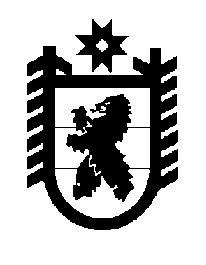 Российская Федерация Республика Карелия    ПРАВИТЕЛЬСТВО РЕСПУБЛИКИ КАРЕЛИЯРАСПОРЯЖЕНИЕот  13 ноября 2014 года № 695р-Пг. Петрозаводск Одобрить и подписать Соглашение о сотрудничестве между Правительством Республики Карелия и открытым акционерным обществом «Объединенная судостроительная корпорация».           ГлаваРеспублики  Карелия                                                             А.П. Худилайнен